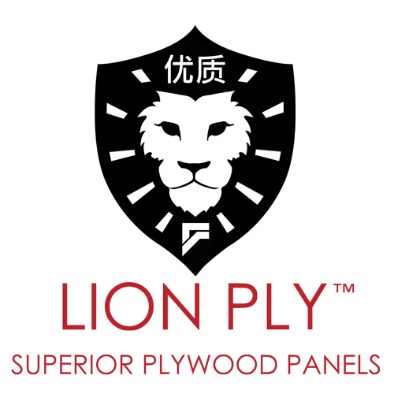 Revision Date: 28-June-2018LIONPLY - PRODUCT SPECIFICATIONSPRODUCT:   LIONPLY™  ROTARY CUT BIRCH PLYWOOD PANELSSPECIES: BIRCH FACE & BACK CORE SPECIES: FULL POPLAR CORECONSTRUCTION: VENEER COREFINISH:	 UV CURED 100% SOLID COATINGGLUE TYPE: E0 emissionPANEL MEETS: ULEF, CARB 2, TSCA VIFORMALDEHYDE EMISSION: 0.01ppmFLAME SPREAD CLASS: BASTM E84 Flame Spread Index: 55ASTM E84 Smoke Developed index: 85COUNTRY OF ORIGIN: CHINAFIRE RATING CLASSIFICATION 1. 2006 International Building Code a. Section 803 Wall and Ceiling Finishes, Paragraph 803.1 General states, “Interior wall and ceiling finishes shall be classified in accordance with ASTM E- 84.Such interior finish materials shall be grouped in the following classes in accordance with their flame spread and smoke-developed indexes. i. Class A: Flame Spread 0-25; smoke-developed 0-450 ii. Class B: Flame Spread 26-75; smoke-developed 0-450 iii. Class C: Flame Spread 76-200; smoke-developed 0-450 Class A,B, and C correspond to type I, II, and III respectively in other codes such as SBCCI, BOCA, ICBO. They do not preclude a material being otherwise classified by the authority of jurisdiction.______________________________________________________________________________Specifications Continued,FORMALDEHYDE TEST DATAWe confirm that our Lionply™ plywood meets: CARB & TSCA VI Lionply™ EO emission panels tested using ASTM D6007-14, Standard Formaldehyde Emission from Composite Wood Products and Quality Assurance Requirement for Manufacturer of Composite Wood Products.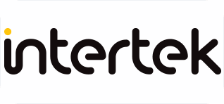 Referencing Report No.: 103514284GRR-001bRR Date: 21-May-2018 P.O.: CAN20-0000210341 Revision Date: 24-May-2018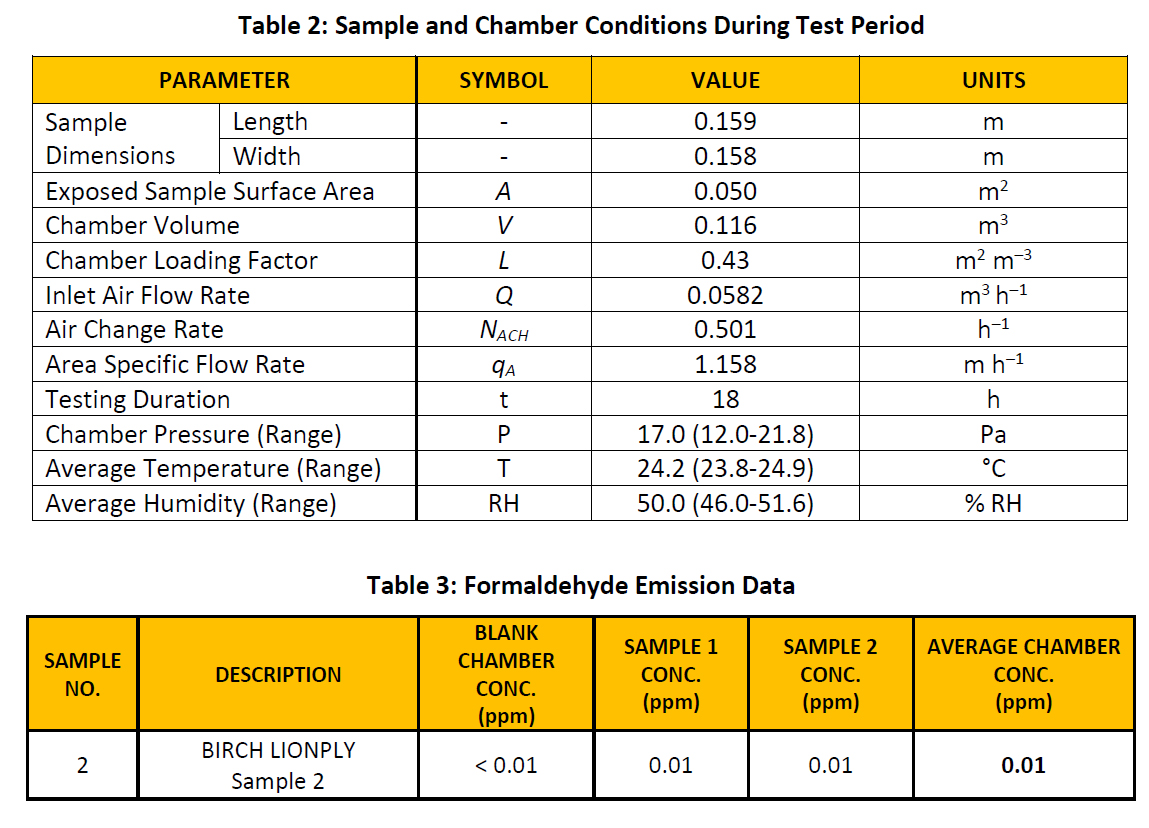 